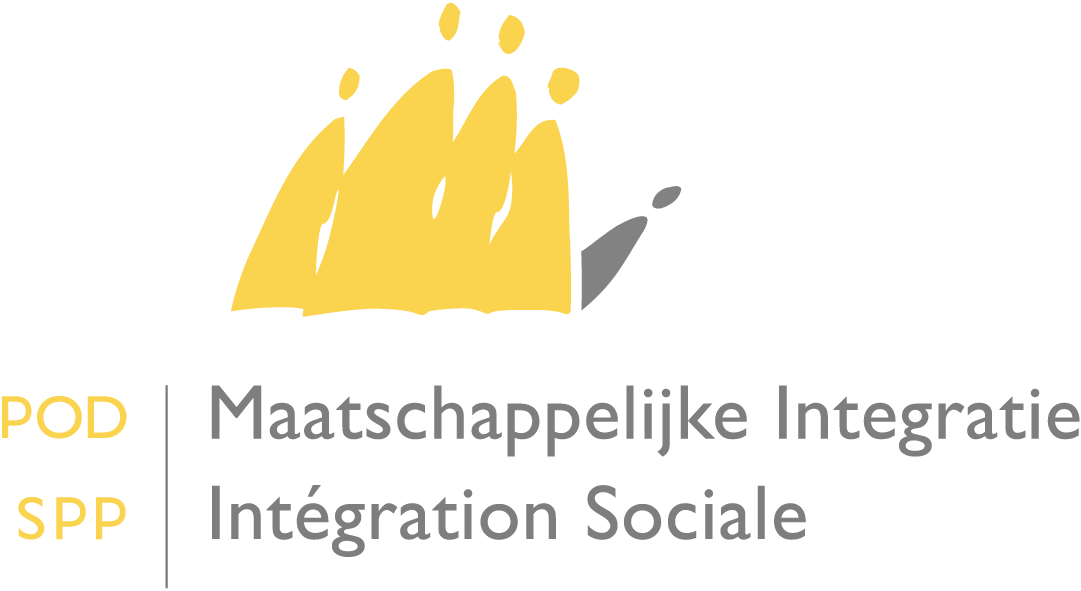 1. Aanwezigen2. AgendaSubsidie clusters en verhoogde toelage 2015 Doel van deze subsidiesVerloop van de procedure e-conventionEvaluatie van de doelstellingenVragenSubsidie participatie en sociale activering 2015Goede praktijk: OCMW Kortrijk VariaInleidingDe heer Julien Van Geertsom verwelkomt de aanwezigen en licht het doel van de huidige bijeenkomst toe evenals de werkwijze van de werkgroep sociale activering. Doel van de bijeenkomst is het voorstellen van de drie koninklijke besluiten met betrekking tot de verhoogde staatstoelage voor sommige steden en gemeenten, het clusterplan voor kleine OCMW’s en de sociale participatie en activering die recentelijk door de Koning zijn getekend.Subsidie clusters en verhoogde toelage 2015Voorstelling van beide maatregelen : zie PPT-voorstelling.Vermits het tewerkstellingsbeleid nu volledig geregionaliseerd is, hebben beide toelages een nieuwe doelstelling en invulling gekregen. De doelstelling van professionele activering is vervangen geworden door deze van de sociale activering. Sociale activering wordt breed opgevat, overeenkomstig de volgende omschrijving : het verhogen van de maatschappelijke participatie en het doorbreken van sociaal isolement door maatschappelijk zinvolle activiteiten te ondernemen, ofwel als een doel op zich, ofwel als een eerste stap in een traject voor socio-professionele inschakeling, ofwel als een eerste stap in een (latere) betaalde tewerkstelling.Naargelang van de doelgroep kan een sociale activeringstraject als een eindpunt op zich beschouwd worden of als een opstap naar professionele activering.De selectiecriteria voor de OCMW’s zijn grotendeels dezelfde gebleven. Wat de financiering betreft, is het  toelagebedrag voor beide maatregelen met 20 % verminderd. De toelageperiode heeft betrekking op het jaar 2015. De te bereiken doelstellingen inzake sociale activering voor het toelagejaar 2015 worden bij overeenkomst vastgelegd (voor de te volgen procedure : zie PPT-voorstelling). Nieuw is dat deze doelstellingen gekoppeld worden aan het sluiten van een contract met betrekking tot een geïndividualiseerd project voor maatschappelijke integratie (GPMI). De doelstellingen moeten in kwalitatieve (beschrijving van de initiatieven) en kwantitatieve (streefcijfers) termen worden aangegeven in de overeenkomst. De streefcijfers kunnen betrekking hebben op het aantal gerechtigden voor wie een sociale balans wordt opgemaakt alsook op het aantal begunstigden voor wie een traject sociale activering via een GPMI wordt uitgewerkt en verwezenlijkt.De vooropgestelde doelstellingen zijn richtinggevend. Het al dan niet bereiken van deze vooropgestelde doelstellingen dient het voorwerp uit te maken van de inhoudelijke rapportering waarbij het OCMW aangeeft in welke mate de doelstellingen bereikt zijn én tot welk resultaat de opgezette sociale activeringstrajecten hebben geleid. Het OCMW mag zelf bepalen welke meetinstrumenten het hiervoor zal aanwenden. Bij wijze van voorbeeld is een sociale balans, uitgewerkt door een aantal Waalse OCMW’s, meegegeven. Uitgangspunt voor de evaluatie is de evolutie die de OCMW-gebruiker dankzij het sociale activeringstraject heeft doorgemaakt. Wel zal bij de beoordeling van het inhoudelijk verslag een pragmatische benadering gehanteerd worden en zal men in de eerste plaats kijken naar het globale aspect van de werking en initiatieven die ontwikkeld werden in het kader van de sociale activering.  De beide koninklijke besluiten zijn jaarlijkse besluiten, het is de betrachting van de minister van Maatschappelijke Integratie om deze financiële middelen op duurzame wijze te voorzien in de jaarlijkse begroting door ze op een wettelijke wijze te verankeren.  Vragen en antwoordenDe directrice van de Fédération des Villes et Communes de Wallonie verbaast zich erover dat in een technische werkgroep over beleidskwesties wordt gesproken en overlegd en betreurt het dat de federaties pas achteraf (na ondertekening van de koninklijke besluiten) zijn geïnformeerd over en kennis hebben kunnen nemen van de regelgevingsteksten. Zij vraagt over welk mandaat de deelnemers aan de technische werkgroep beschikken om zich uit te spreken over beleidslijnen (vgl. de GPMI's, het begrip gemeenschapsdiensten) en hoe verder gediscussieerd en onderhandeld kan worden over besluiten die eenzijdig lijken te worden genomen.Antwoord van Julien Van Geertsom: de waarheid ligt in het midden. Enerzijds zijn er de regionalisatie en het regeringsakkoord, twee werkelijkheden waar we niet omheen kunnen, en anderzijds zijn het begrip en het concept van sociale activering uitvoerig besproken in de technische werkgroep ("welke rol moet sociale activering krijgen en welke dimensie kan deze krijgen"). Waarover niet is overlegd, zijn de teksten van de koninklijke besluiten. Belangrijkste reden: de begrotingen zijn goedgekeurd, en de teksten moesten snel worden opgesteld en ondertekend aangezien de begrotingen betrekking hebben op het jaar 2015. Wat betreft de eenzijdige besluitvorming: het is inderdaad de federale regering die besluit, maar het doel van de bijeenkomst is om samen te bezien hoe we deze beleidsbesluiten het beste ten uitvoer kunnen leggen. Om de tenuitvoerlegging van de beleidsbesluiten beter de begeleiden, laat POD een studie verrichten naar de wijze waarop de GPMI's kunnen worden gebruikt als instrument in de context van sociale activering. Daarnaast heeft POD bij de federale minister duidelijk de boodschap overgebracht dat dit jaar 2015 een testjaar zal zijn en dat om die reden een pragmatische aanpak het beste is. De directrice van de Fédération des Villes et Communes de Wallonie neemt nota van dit antwoord, maar komt terug op het feit dat zij er juist zijn om de rechten en belangen van de OCMW's te behartigen en dat de federaties dus de federale minister zullen aanspreken.OCMW Luik: zet vraagtekens bij de opgelegde duur van de GPMI's, omdat de snelheid van persoon tot persoon verschilt en vermeden moet worden zinloze beperkingen toe te voegen. Een minimumduur verplicht stellen is akkoord, een maximumduur niet.Antwoord Alexandre Lesiw: sociale activering is een persoonlijk traject, afhankelijk van een bepaald te bereiken doel. Doelen stellen is overigens een absolute voorwaarde om de ontwikkeling van de persoon te kunnen evalueren. Het lijkt daarom logisch het traject en de te doorlopen fasen daarin uit te zetten.Er wordt overeengekomen dat een minimale duur verplicht wordt gesteld; de vraag omtrent de maximumduur word nader bestudeerd.Jean-Luc Bienfet (AVCB) maakt diverse opmerkingen betreffende de verdeelsleutel van het subsidiebedrag in het koninklijk besluit inzake de verhoging van de subsidies. Het OCMW Luik gaat mee in zijn redenering. POD antwoordt dat het koninklijk besluit erop gericht is het beschikbare bedrag op een vergelijkbare wijze als in voorgaande jaren te verdelen.OCMW Antwerpen : stelt vast dat er nieuwe procedures en registratiemodi in voege zullen zijn en is dan ook heel blij te vernemen dat er een pragmatische aanpak gehuldigd wordt, met bescheiden doelstellingen, en dat dit eerste jaar daadwerkelijk als een testjaar wordt aanzien.Petra Dombrecht (VVSG) : vraagt zich af waarom er wordt verwezen naar gemeenschapsdienst terwijl deze term op dit ogenblik geen enkele betekenis noch inhoud heeft.Antwoord van Julien Van Geertsom : is in overeenstemming met het regeerakkoord, wordt wel “afgezwakt” door het onder dezelfde noemer als vrijwilligerswerk te brengen. Jean-Luc Bienfet (AVCB): houdt dit, wat betreft de verhoogde subsidie en met name de controle van het saldo, in dat de toepassing van het unieke verslag verandert?Antwoord POD: inderdaad. De toepassing van het unieke verslag zal worden gewijzigd en met de federaties worden besproken.Franstalige OCMW: heeft de eindevaluatie straks betrekking op de vooruitgang die de persoon heeft geboekt of op het werk dat het OCMW heeft gedaan (alles wat het heeft ingezet)?Antwoord POD: de evaluatie zal betrekking hebben op de vooruitgang van de persoon, in relatie met de doelen die voor hem zijn vastgesteld bij de uitwerking van zijn persoonlijke traject.OCMW Mechelen : op welke wijze wordt een OCMW geacht de voortgang van een persoon te meten ? Het toegeleverd document betreft een door Wallonië ontwikkeld meetinstrument ... Antwoord POD : het toegeleverd document werd meegegeven bij wijze van voorbeeld. Ieder OCMW is volkomen vrij in de keuze van zijn meetinstrumenten, kan er zelf ontwikkelen of kan gebruik maken van diegene die het reeds in gebruik heeft, al dan niet mits aanpassingen.OCMW Antwerpen : sociale activering wordt gelinkt aan een GPMI. Moet dat GPMI begrepen worden zoals het wettelijk is bepaald in de leefloonwet ? Of betreft het hier een ander concept ?Antwoord POD : er is een studie besteld die aanbevelingen zal formuleren met betrekking tot de gebruiksmogelijkheden van het GPMI in het kader van sociale activering. Meer bepaald zal onderzocht worden in welke mate het gebruik van het GPMI kan uitgebreid worden naar andere doelgroepen dan deze die op heden wettelijk zijn vastgelegd.OCMW Leuven : gelden de sociale activeringstrajecten voor alle OCMW-gebruikers (in ruime zin) of enkel voor leefloongerechtigden en gerechtigden op een financiële maatschappelijke hulp ?Antwoord POD : voor alle OCMW-gebruikers (in ruime zin), bijvoorbeeld ook voor mensen die beroep doen op de schuldbemiddelingsdienst van het OCMW.OCMW Genk : moeten er ook evaluatiemomenten op geregelde tijdstippen ingebouwd worden binnen het GPMI, zoals dat bij wet voorzien is (minstens driemaandelijks) ?Antwoord POD : evaluatiemomenten moeten zeker ingebouwd worden binnen een GPMI sociale activering. Dit hangt onverbrekelijk samen met het uitzetten van het traject. Hoe kan men anders nagaan in welke mate de beoogde doelstelling werd bereikt ?OCMW Genk : neemt akte van het feit dat de evaluatie via het uniek jaarverslag pragmatisch zal verlopen gezien 2015 als een testjaar wordt aanzien.Jean-Luc Bienfet (AVCB): welke norm is vastgesteld voor de beoordeling van de goede uitvoering van de overeenkomst tussen de minister en het OCMW?Antwoord POD: het betreft een overeenkomst die bilateraal is besproken en onderhandeld. Het OCMW heeft er alle belang bij voor zichzelf zo realistisch mogelijke doelen te stellen.OCMW Mechelen : wat is het verband tussen deze beide koninklijke besluiten inzake sociale activering en het koninklijk besluit inzake sociale participatie en activering ? Antwoord POD : het betreft nog steeds twee verschillende beleidslijnen, het OCMW heeft er alle belang bij om zijn beleid inzake sociale activering goed af te bakenen bij het opstellen van zijn overeenkomst. Wat niet belet dat de aanwending van de financiële middelen uit beide bronnen kunnen gecombineerd worden net zoals hun aanwending kan gecombineerd worden met financiële middelen, afkomstig van andere overheden.OCMW Etterbeek: komt terug op de kwestie van de gebruiker in ruime zin. Antwoord POD: bevestigt dat deze interpretatie juist is, maar dat uiteraard personen die illegaal op het grondgebied verblijven en alleen aanspraak kunnen maken op dringende medische hulp, niet in aanmerking komen voor de sociale activering.Cluster Haacht : kunnen de bestaande maatschappelijke GPMI’s in de overeenkomst (en de toelage) ondergebracht worden ?Antwoord POD : neen, de toelage is wel degelijk bedoeld voor het ontwikkelen van nieuwe, niet bij wet verplichte initiatieven. Het inbrengen van bij wet verplichte GPMI’s is dus niet de bedoeling van deze twee toelagemaatregelen.Petra Dombrecht (VVSG): quid juridische basis voor een GPMI wanneer het geen leefloongerechtigde (of gelijkgestelde) betreft ?Antwoord POD : het betreft hier een experimenteel beleid waarin nog zaken moeten uitgeklaard worden. De mate waarin de wettelijke bepalingen van het GPMI van toepassing zijn op de GPMI’s sociale activering is daar één van. Waar de wet zeker in moet gevolgd worden, betreft het inlassen van evaluatiemomenten op geregelde basis. Voor het overige mag het OCMW een contract naar eigen inzichten opstellen. Het spreekt vanzelf dat de sanctienotie niet aan de orde is wanneer het geen leefloongerechtigde (of gelijkgestelde) betreft. Men kan zich de vraag stellen of een sanctie hoe dan ook aan de orde is wanneer we het over sociale activering hebben. Het GPMI doet dienst als structurerend kader bij een sociale activeringstraject, niet als een sanctionerend instrument.OCMW Sint-Jans-Molenbeek: is er een wettelijke definitie van van gemeenschapsdienst? Antwoord POD: dit begrip is nog niet gedefinieerd. Hieronder kunnen echter alle vrijwilligersactiviteiten vallen.Subsidie participatie en sociale activering2015Zie PPT-presentatie.Bedrag is eveneens lineair met 20 % verminderd.Maatregel is goed gekend en behoeft geen verdere uitleg.Tot slot : Het is de bedoeling om beide toelagemaatregelen (het clusterplan en de toelage voor sommige steden en gemeenten + de toelage voor sociale participatie en activering) duurzaam te verankeren in de wet zodat men niet meer afhankelijk is van jaarlijks te nemen koninklijke besluiten.Goede praktijk OCMW KortrijkSamenwerking tussen OCMW en gemeente (armoedeplan + netwerk Surplus) – kadert in het decreet ParticipatieWat zijn de sleutels tot succes ?Inbouwen van een zekere vrijblijvendheid voor de OCMW-gerechtigde, zeker in het begin van het trajectBeroep doen op partnerschappen en netwerken wat de aanbiedende zijde betreft (via raamovereenkomsten)Er is een coördinator aangesteld voor de samenwerking gemeente-OCMWBinnen het OCMW zijn 2 medewerkers hiervoor vrijgesteld, 20 op het niveau van het buurtwerkVoorbeelden van samenwerking : samenwerking met een jongerenradio, met een sociaal artistiek collectief (Unie der Zorgelozen), met buurtsportverenigingenDoel : de goede eigenschappen van mensen naar boven halen, hun successen laten ervaren om zo via een positieve bekrachtiging hun zelfbeeld op te krikken. Vraag van Jean-Luc Bienfet (AVCB-VBSG) : over welke budgetten spreken we hier ?Antwoord OCMW Kortrijk : een aanzienlijk budget …VariaGeen varia-punten. Volgende vergadering: dinsdag 12 mei om 14.00 uur in zaal Mandela WTC II.NaamOrganisatie Julien Van GeertsomPOD Maatschappelijke IntegratieAlexandre LesiwPOD Maatschappelijke IntegratieRajae ChattPOD Maatschappelijke Integratie Jacqueline DewulfPOD Maatschappelijke IntegratieJean-Luc BienfetAVCB-VSGBPetra DombrechtVVSGSandrine XhauflaireUVCWMalvina GovaertUVCWAngeline DeclercqOCMW KortrijkGert HambrouckOCMW LeuvenMichel MilonOCMW La LouvièreStephanie PetrovOCMW NamenJean-Marc ToussaintOCMW NamenFrans DraulansOCMW Heist-op-den-BergEva De BatselierOCMW Heist-op-den-BergAn GeukensOCMW GenkKatleen WillekensOCMW GenkSandy VerhelstOCMW BeverenMarijke LuwelOCMW HasseltGuido De BaereOCMW GentLine MureauOCMW AthCatherine VillezOCMW MoeskroenStephanie Van EyckenOCMW Sint-Joost-ten-NodeFabrice De CafmeyerOCMW ElseneSabrina Van KeerOCMW OttigniesBarbara De SmetOCMW BruggeSofie BruyninckxOCMW VilvoordeLinda MachielsOCMW BorgloonBarbara JansOCMW BorgloonNathalie SimonOCMW LuikJulien EtienneOCMW LuikJonathan MortelmansOCMW AntwerpenErwin Van de MosselaerOCMW AntwerpenIne BogemansOCMW MechelenThomas MortierOCMW EtterbeekChristian DumontOCMW Sint-Lambrechts-WoluweOCMW LalouxOCMW BergenEmmanuelle OvynOCMW BergenGéraldine HirschyOCMW Sint-Jans-MolenbeekNathalie Baltazar LopesOCMW SchaarbeekMélina KasvikisOCMW SchaarbeekJoke RoelsOCMW OostendeVeerle Van VyncktOCMW OostendeChristian Rulot-MarechalCPAS de Durbuy/Integra PlusVirginie AdantOCMW BrusselEric PersoonsOCMW HaachtDaisy De NeefOCMW HaachtSéverine LacomteOCMW Sint-GillisMarie-José Martio GarciaOCMW Sint-GillisHélène AuquierOCMW Sint-GillisAnne LenglezOCMW DoornikAnne MarkeyOCMW DoornikBrenda BüreckeOCMW-cluster HagelandAnneleen PalingsOCMW-cluster Hageland